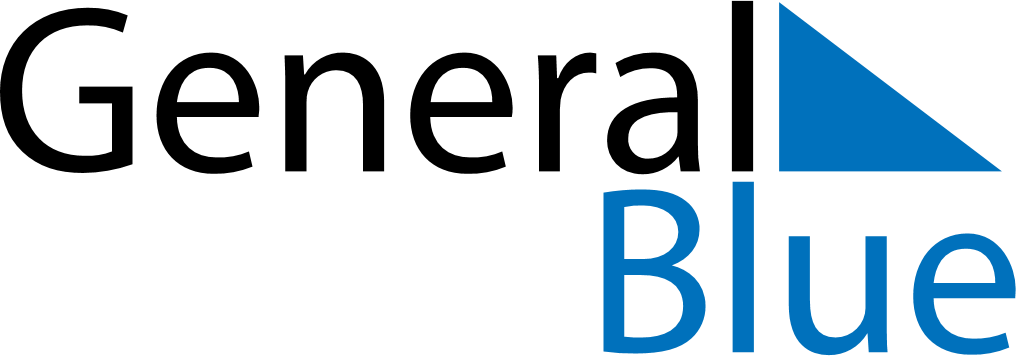 2027 – Q4Anguilla  2027 – Q4Anguilla  2027 – Q4Anguilla  2027 – Q4Anguilla  2027 – Q4Anguilla  OctoberOctoberOctoberOctoberOctoberOctoberOctoberSUNMONTUEWEDTHUFRISAT12345678910111213141516171819202122232425262728293031NovemberNovemberNovemberNovemberNovemberNovemberNovemberSUNMONTUEWEDTHUFRISAT123456789101112131415161718192021222324252627282930DecemberDecemberDecemberDecemberDecemberDecemberDecemberSUNMONTUEWEDTHUFRISAT12345678910111213141516171819202122232425262728293031Dec 19: National Heroes and Heroines DayDec 25: Christmas DayDec 26: Boxing DayDec 27: Boxing Day (substitute day)
Dec 27: Christmas Day (substitute day)